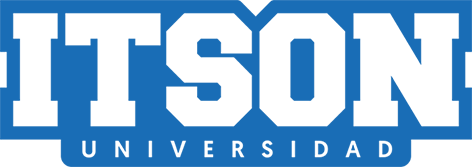 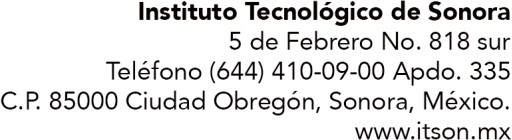 ACTA DE REUNIÓN Y SEGUIMIENTO DE TUTORÍASCiudad. Obregón, Sonora, a __ de _____ de 2023.Dra. Lizeth Armenta ZazuetaCoordinadora de Maestría en Educación Departamento de EducaciónInstituto Tecnológico de Sonora P r e s e n t e. -Por este conducto notifico que la reunión se realizó de manera presencial y/o virtual por medio de: asistencia presencial, video enlace, correo electrónico.Atentamente,Original Administrador del PE de MEC.c.p. AlumnoMiembro de la Asociación Nacional de Universidades e Instituciones de Educación Superior. Miembro del Consorcio para la Colaboración de la Educación Superior en América del Norte.Objetivos de la reunión:Acuerdos tomados en la reunión para cumplir los objetivos planteados:Describa los avances académicos presentados por el estudiante durante el periodo, así como los acuerdos y las estrategiasde apoyo establecidas durante las sesiones de Tutor:Nombre Tutor/aNombre Becario/a